Le directeur du développement								Beauvoir, le 26 février 2024Madame, Monsieur,Dans le cadre de l’Appel à Manifestation d’Intérêt (AMI) en vue d’une exploitation économique du domaine public pour l’installation d’une ou plusieurs activités de restaurations ambulantes de type food-truck à proximité du barrage de la Caserne, une visite sur site est programmée le mardi 5 mars 2024 à 14h30 (durée maximale 1h).Le point de rendez-vous est fixé directement sur le site qui sera mis à disposition dans le cadre de cet AMI, tel qu’indiqué sur le plan ci-dessous.Nous vous invitons à confirmer votre présence avant le lundi 4 mars 2024 à 18h, par courriel à etablissement.public@montsaintmichel.gouv.frVeuillez agréer, Madame, Monsieur, nos sincères salutations.Hervé BIERJON.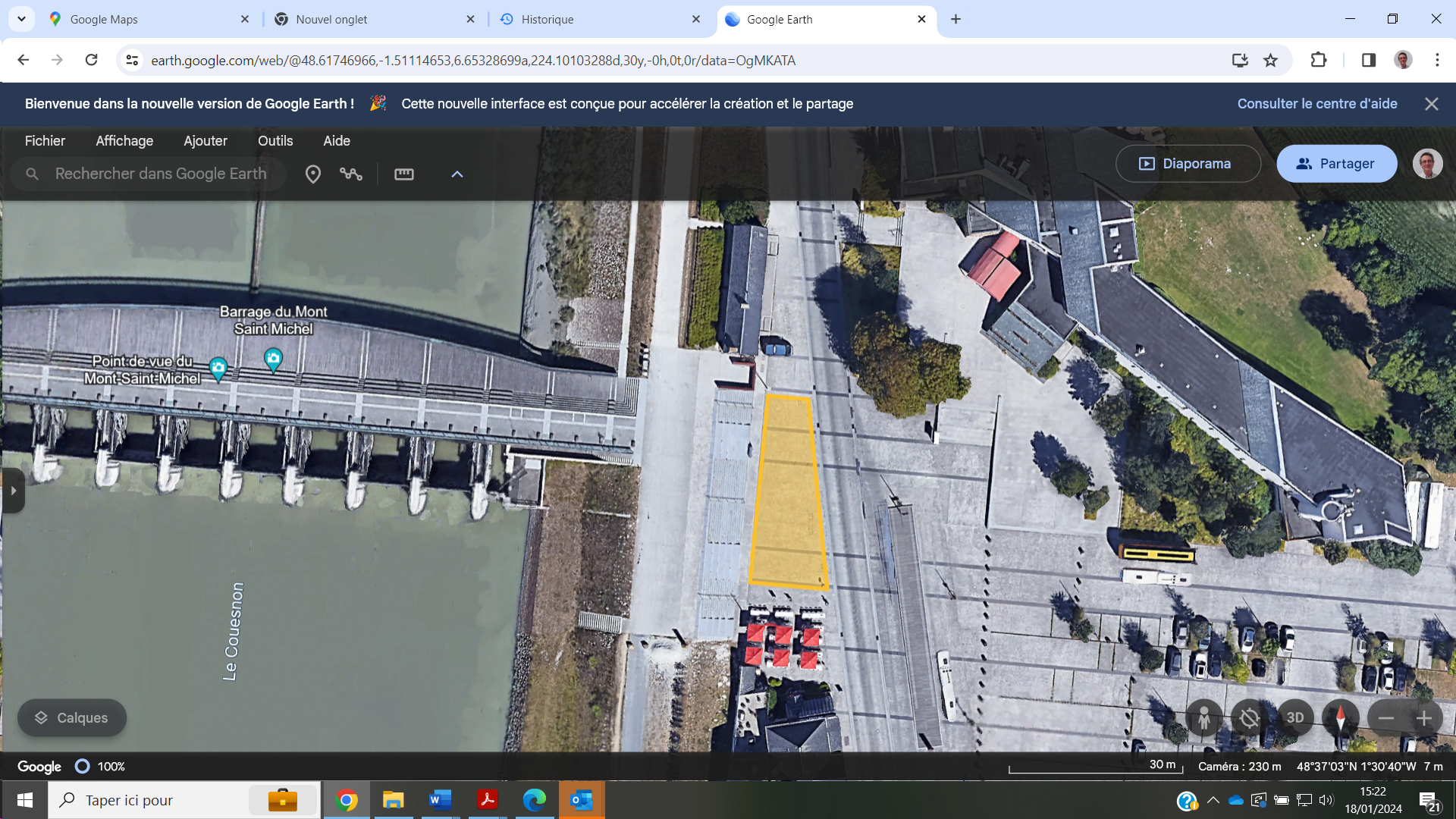 